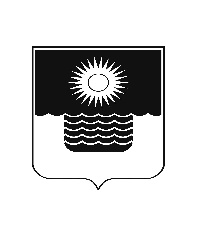 Р Е Ш Е Н И Е ДУМЫ МУНИЦИПАЛЬНОГО ОБРАЗОВАНИЯГОРОД-КУРОРТ ГЕЛЕНДЖИКот 4 апреля 2023 года	                    		                        		 № 619г. ГеленджикО внесении изменений в Порядок предоставления жилых помещений муниципального специализированного жилищного фонда, утвержденный решением Думы муниципального образования город-курорт Геленджик от 4 сентября 2013 года №930 (в редакции решения Думы муниципального образования город-курорт Геленджик от 30 августа 2019 года №155)Рассмотрев протест прокурора города Геленджика от 10 марта 2023 года №7-02-2023/Прдп64-23-20030021 на решение Думы муниципального образования город-курорт Геленджик от 4 сентября 2013 года №930 «Об утверждении Порядка предоставления жилых помещений муниципального специализированного жилищного фонда» (в редакции решения Думы муниципального образования город-курорт Геленджик от 30 августа 2019 года №155), руководствуясь Жилищным кодексом Российской Федерации, статьями 16, 35 Федерального закона от 6 октября 2003 года №131-ФЗ «Об общих принципах организации местного самоуправления в Российской Федерации» (в редакции Федерального закона от 6 февраля 2023 года №12-ФЗ), Законом Краснодарского края от 4 апреля 2008 года №1450-КЗ «О специализированном жилищном фонде в Краснодарском крае» (в редакции Закона Краснодарского края от 30 декабря 2022 года №4837-КЗ), статьями 8, 27, 70 Устава муниципального образования город-курорт Геленджик, Дума муниципального образования город-курорт Геленджик р е ш и л а:1. Удовлетворить протест прокурора города Геленджика от 10 марта  2023 года №7-02-2023/Прдп64-23-20030021 на решение Думы муниципального образования город-курорт Геленджик от 4 сентября 2013 года №930 «Об утверждении Порядка предоставления жилых помещений муниципального специализированного жилищного фонда» (в редакции решения Думы муниципального образования город-курорт Геленджик от 30 августа 2019 года №155).2. Утвердить изменения в Порядок предоставления жилых помещений муниципального специализированного жилищного фонда, утвержденный решением Думы муниципального образования город-курорт Геленджик от        4 сентября 2013 года №930 «Об утверждении Порядка предоставления жилых помещений муниципального специализированного жилищного фонда» (в редакции решения Думы муниципального образования город-курорт Геленджик от  30 августа 2019 года №155) (прилагается).3. Опубликовать настоящее решение в печатном средстве массовой информации «Официальный вестник органов местного самоуправления муниципального образования город-курорт Геленджик».4. Решение вступает в силу со дня его официального опубликования.Исполняющий обязанностиглавы муниципального образованиягород-курорт Геленджик                                                                  М.П. РыбалкинаПредседатель Думымуниципального образования город-курорт Геленджик                                                                  М.Д. ДимитриевИЗМЕНЕНИЯ,внесенные в Порядок предоставления жилых помещений муниципального специализированного жилищного фонда, утвержденный решением Думы муниципального образования город-курорт Геленджик от 4 сентября 2013 года №930 «Об утверждении Порядка предоставления жилых помещений муниципального специализированного жилищного фонда» (в редакции решения Думы муниципального образования город-курорт Геленджик от 30 августа 2019 года №155)В пункте 2.3:- подпункт 4 изложить в следующей редакции:«4) согласие на обработку и передачу третьим лицам представленных персональных данных заявителя и членов его семьи;»;- подпункты 6, 7 признать утратившими силу.2. Пункт 2.4 изложить в следующей редакции:«2.4. Для получения информации о наличии (отсутствии) у заявителя и членов его семьи на праве собственности жилого(ых) помещения(ий) и (или) земельного(ых) участка(ов), выделенного(ых) для строительства жилого(ых) дома(ов), Управление запрашивает следующие документы:- документы, содержащие сведения о наличии (отсутствии) у заявителя и членов его семьи на праве собственности или на основании иного подлежащего государственной регистрации права жилого(ых) помещения(ий), выдаваемые органом, осуществляющим технический учет жилищного фонда. В отношении граждан, родившихся после 1 января 2000 года, указанные в настоящем пункте документы не запрашиваются;- выписки из Единого государственного реестра недвижимости о правах отдельного лица на имевшиеся (имеющиеся) у него объекты недвижимости в отношении заявителя и членов его семьи.».3. В пункте 2.6 слова «обязанность по представлению которых возложена на заявителя,» исключить.4. В подпункте 2 пункта 2.12 слова «, обязанность по представлению которых возложена на заявителя» исключить.5. В пункте 3.3:- подпункт 4 изложить в следующей редакции:«4) согласие на обработку и передачу третьим лицам представленных персональных данных заявителя и членов его семьи»;- подпункты 6, 7 признать утратившими силу.6. Пункт 3.4 изложить в следующей редакции:«3.4. Для получения информации о наличии (отсутствии) у заявителя и членов его семьи на праве собственности жилого(ых) помещения(ий) и (или) земельного(ых) участка(ов), выделенного(ых) для строительства жилого(ых) дома(ов), Управление запрашивает следующие документы:- документы, содержащие сведения о наличии (отсутствии) у заявителя и членов его семьи на праве собственности или на основании иного подлежащего государственной регистрации права жилого(ых) помещения(ий), выдаваемые органом, осуществляющим технический учет жилищного фонда. В отношении граждан, родившихся после 1 января 2000 года, указанные в настоящем пункте документы не запрашиваются;- выписки из Единого государственного реестра недвижимости о правах отдельного лица на имевшиеся (имеющиеся) у него объекты недвижимости в отношении заявителя и членов его семьи.».7. В пункте 3.6 слова «обязанность по представлению которых возложена на заявителя,» исключить.8. В подпункте 2 пункта 3.12 слова «, обязанность по представлению которых возложена на заявителя» исключить.9. Пункт 4.2 дополнить подпунктом 5 следующего содержания:«5) у которых жилые помещения стали непригодными для проживания в результате признания многоквартирного дома аварийным и подлежащим сносу или реконструкции.».10. В пункте 4.3:- подпункт 7 изложить в следующей редакции:«7) согласие на обработку и передачу третьим лицам представленных персональных данных заявителя и членов его семьи;»;- подпункты 9, 10 признать утратившими силу.11. Пункт 4.4 изложить в следующей редакции:«4.4. Документы, указанные в подпунктах 3, 6 пункта 4.3 раздела 4 настоящего Порядка, запрашиваются Управлением самостоятельно, если такие документы не были представлены заявителем по собственной инициативе.Для получения информации о наличии (отсутствии) у заявителя и членов его семьи на праве собственности жилого(ых) помещения(ий) и (или) земельного(ых) участка(ов), выделенного(ых) для строительства жилого(ых) дома(ов), Управление запрашивает следующие документы:- документы, содержащие сведения о наличии (отсутствии) у заявителя и членов его семьи на праве собственности или на основании иного подлежащего государственной регистрации права жилого(ых) помещения(ий), выдаваемые органом, осуществляющим технический учет жилищного фонда. В отношении граждан, родившихся после 1 января 2000 года, указанные в настоящем пункте документы не запрашиваются;- выписки из Единого государственного реестра недвижимости о правах отдельного лица на имевшиеся (имеющиеся) у него объекты недвижимости в отношении заявителя и членов его семьи.».12. В пункте 4.9 слова «жилого помещения в общежитии» заменить словами «жилого помещения маневренного фонда».13. В пункте 5.3:- подпункт 5 изложить в следующей редакции:«5) согласие на обработку и передачу третьим лицам представленных персональных данных заявителя и членов его семьи;»;- подпункт 6 признать утратившим силу.14. Абзац второй пункта 5.4 изложить в следующей редакции:«Документ, указанный в подпункте 7 пункта 5.3 настоящего Порядка, запрашивается Управлением самостоятельно, если такой документ  не был представлен заявителем по собственной инициативе.Для получения информации о наличии (отсутствии) у заявителя и членов его семьи на праве собственности жилого(ых) помещения(ий) и (или) земельного(ых) участка(ов), выделенного(ых) для строительства жилого(ых) дома(ов), Управление запрашивает следующие документы:- документы, содержащие сведения о наличии (отсутствии) у заявителя и членов его семьи на праве собственности или на основании иного подлежащего государственной регистрации права жилого(ых) помещения(ий), выдаваемые органом, осуществляющим технический учет жилищного фонда. В отношении граждан, родившихся после 1 января 2000 года, указанные в настоящем пункте документы не запрашиваются;- выписки из Единого государственного реестра недвижимости о правах отдельного лица на имевшиеся (имеющиеся) у него объекты недвижимости в отношении заявителя и членов его семьи.».15. В пункте 5.12:- подпункт 4 изложить в следующей редакции:«4) согласие на обработку и передачу третьим лицам представленных персональных данных заявителя и членов его семьи;»;- подпункты 5, 6 признать утратившими силу.16. Пункт 5.13 изложить в следующей редакции:«5.13. Документы, указанные в подпунктах 1, 3 пункта 5.11 настоящего Порядка, запрашиваются Управлением самостоятельно, если такие документы  не был представлен заявителем по собственной инициативе.Для получения информации о наличии (отсутствии) у заявителя и членов его семьи на праве собственности жилого(ых) помещения(ий) и (или) земельного(ых) участка(ов), выделенного(ых) для строительства жилого(ых) дома(ов), Управление запрашивает следующие документы:- документы, содержащие сведения о наличии (отсутствии) у заявителя и членов его семьи на праве собственности или на основании иного подлежащего государственной регистрации права жилого(ых) помещения(ий), выдаваемые органом, осуществляющим технический учет жилищного фонда. В отношении граждан, родившихся после 1 января 2000 года, указанные в настоящем пункте документы не запрашиваются;- выписки из Единого государственного реестра недвижимости о правах отдельного лица на имевшиеся (имеющиеся) у него объекты недвижимости в отношении заявителя и членов его семьи.».17. В пункте 5.15 слова «, обязанность по представлению которых возложена на заявителя» исключить.18. В подпункте 2 пункта 5.20 слова «, обязанность по представлению которых возложена на заявителя» исключить.19. Подпункт 4 пункта 5.23 изложить в следующей редакции:«4) данные лица являются пенсионерами либо лицами, достигшими возраста 60 и 55 лет (соответственно мужчины и женщины);».20. В пункте 5.25:- подпункт 3 изложить в следующей редакции:«3) согласие на обработку и передачу третьим лицам представленных персональных данных заявителя и членов его семьи;»;- подпункты 6, 7 признать утратившими силу.21. Пункт 5.26 изложить в следующей редакции:«5.26. Для получения информации о наличии (отсутствии) у заявителя и членов его семьи на праве собственности жилого(ых) помещения(ий) и (или) земельного(ых) участка(ов), выделенного(ых) для строительства жилого(ых) дома(ов), Управление запрашивает следующие документы:- документы, содержащие сведения о наличии (отсутствии) у заявителя и членов его семьи на праве собственности или на основании иного подлежащего государственной регистрации права жилого(ых) помещения(ий), выдаваемые органом, осуществляющим технический учет жилищного фонда. В отношении граждан, родившихся после 1 января 2000 года, указанные в настоящем пункте документы не запрашиваются;- выписки из Единого государственного реестра недвижимости о правах отдельного лица на имевшиеся (имеющиеся) у него объекты недвижимости в отношении заявителя и членов его семьи.».22. В пункте 5.28 слова «, обязанность по представлению которых возложена на заявителя» исключить.23. В пункте 5.35 слова «, обязанность по представлению которых возложена на заявителя» исключить.24. Пункт 6.2 изложить в следующей редакции:«6.2. Жилые помещения муниципального специализированного жилищного фонда предоставляются:детям-сиротам и детям, оставшимся без попечения родителей, лицам из числа детей-сирот и детей, оставшихся без попечения родителей, которые не являются нанимателями жилых   помещений  по  договорам  социального найма или членами семьи нанимателя жилого помещения по договору социального найма либо собственниками жилых помещений;детям-сиротам и детям, оставшимся без попечения родителей, лицам из числа детей-сирот и детей, оставшихся без попечения родителей, которые  являются нанимателями жилых помещений по договорам социального найма или членами семьи нанимателя жилого помещения по договору социального найма либо собственниками жилых помещений, в случае, если их проживание в ранее занимаемых жилых помещениях признается невозможным.Жилые помещения муниципального специализированного жилищного фонда предоставляются детям-сиротам и детям, оставшимся без попечения родителей, лицам из числа детей-сирот и детей, оставшихся без попечения родителей (далее – дети-сироты) по договорам найма специализированных жилых помещений в виде жилых домов, квартир, благоустроенных применительно к условиям соответствующего населенного пункта. Жилые помещения предоставляются по норме не менее 33 квадратных метров.В случае невозможности предоставления детям-сиротам жилых помещений в муниципальном образовании город-курорт Геленджик, с согласия указанных лиц им предоставляются жилые помещения, благоустроенные применительно к условиям соответствующего населенного пункта, в другом населенном пункте в границах Краснодарского края.Жилые помещения муниципального специализированного жилищного фонда предоставляются детям-сиротам, включенным в список детей-сирот и детей, оставшихся без попечения родителей, лиц из числа детей-сирот и детей, оставшихся без попечения родителей, лиц, относившихся к категории детей-сирот и детей, оставшихся без попечения родителей, подлежащих обеспечению жилыми помещениями (далее - список), сформированным уполномоченным органом исполнительной власти Краснодарского края.25. В пункте 6.3:- в подпункте 3 слова «министерство социального развития и семейной политики» заменить словами «министерство труда и социального развития»;- в подпункте 4 слова «министерством социального развития и семейной политики» заменить словами «министерством труда и социального развития».Глава муниципального образованиягород-курорт Геленджик                                                                  А.А. БогодистовПриложение УТВЕРЖДЕНЫрешением Думымуниципального образованиягород-курорт Геленджикот 4 апреля 2023 года № 619